БІЛОЦЕРКІВСЬКА МІСЬКА РАДА	КИЇВСЬКОЇ ОБЛАСТІ	Р І Ш Е Н Н Я
від 30 липня 2020 року                                                                        № 5621-100-VIIПро розгляд заяви щодо встановлення земельного сервітуту з фізичною особою-підприємцем Мимренком Юрієм АнатолійовичемРозглянувши звернення постійної комісії з питань земельних відносин та земельного кадастру, планування території, будівництва, архітектури, охорони пам’яток, історичного середовища та благоустрою до міського голови від 24 червня 2020 року №166/02-17, протокол постійної комісії з питань  земельних відносин та земельного кадастру, планування території, будівництва, архітектури, охорони пам’яток, історичного середовища та благоустрою від 16 червня 2020 року №213, заяву фізичної особи-підприємця Мимренка Юрія Анатолійовича від 05 червня 2020 року №15.1-07/2469, відповідно до ст.ст. 12, 79-1, 98-102 Земельного кодексу України, ст. 24 Закону України «Про регулювання містобудівної діяльності», п. 34 ч. 1 ст. 26 Закону України «Про місцеве самоврядування в Україні», ст. 55-1 Закону України «Про землеустрій»,  ст.24 Закону України «Про охорону культурної спадщини», Порядку розміщення тимчасових споруд для провадження підприємницької діяльності, затвердженого наказом Міністерства регіонального розвитку, будівництва та житлово-комунального господарства України від 21 жовтня 2011 року №244, Порядку розміщення тимчасових споруд для провадження підприємницької діяльності в м. Біла Церква затвердженого рішенням Білоцерківської міської ради від 20 серпня 2015 року №1552-78-VI, міська рада вирішила:1.Відмовити в укладенні договору про встановлення особистого строкового сервітуту з фізичною  особою-підприємцем Мимренком Юрієм Анатолійовичем для експлуатації та обслуговування  вхідної групи до нежитлового офісного приміщення за адресою: Торгова площа 16 приміщення 34,  площею 0,0060  га за рахунок земель населеного пункту м. Біла Церква у зв’язку з тим, що земельна ділянка не є сформованою відповідно до ч. 4, 5 ст. 79-1 Земельного кодексу України та ст. 55-1 Закону України «Про землеустрій» та ч.3 ст.24 Закону України «Про охорону культурної спадщини» оскільки будівля за адресою: Торгова площа, 16 є пам’яткою архітектури місцевого значення «Будинок (готель)» та знаходиться в межах Центрального історичного ареалу «Нового міста».2.Контроль за виконанням цього рішення покласти на постійну комісію з питань  земельних відносин та земельного кадастру, планування території, будівництва, архітектури, охорони пам’яток, історичного середовища та благоустрою.Міський голова             	                                                       Геннадій ДИКИЙ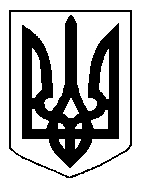 